Статья «Испытание Мужества» о капитане Долинине В.И.(«Колхозная Победа» №74 (5672) от 20.06.1970г.)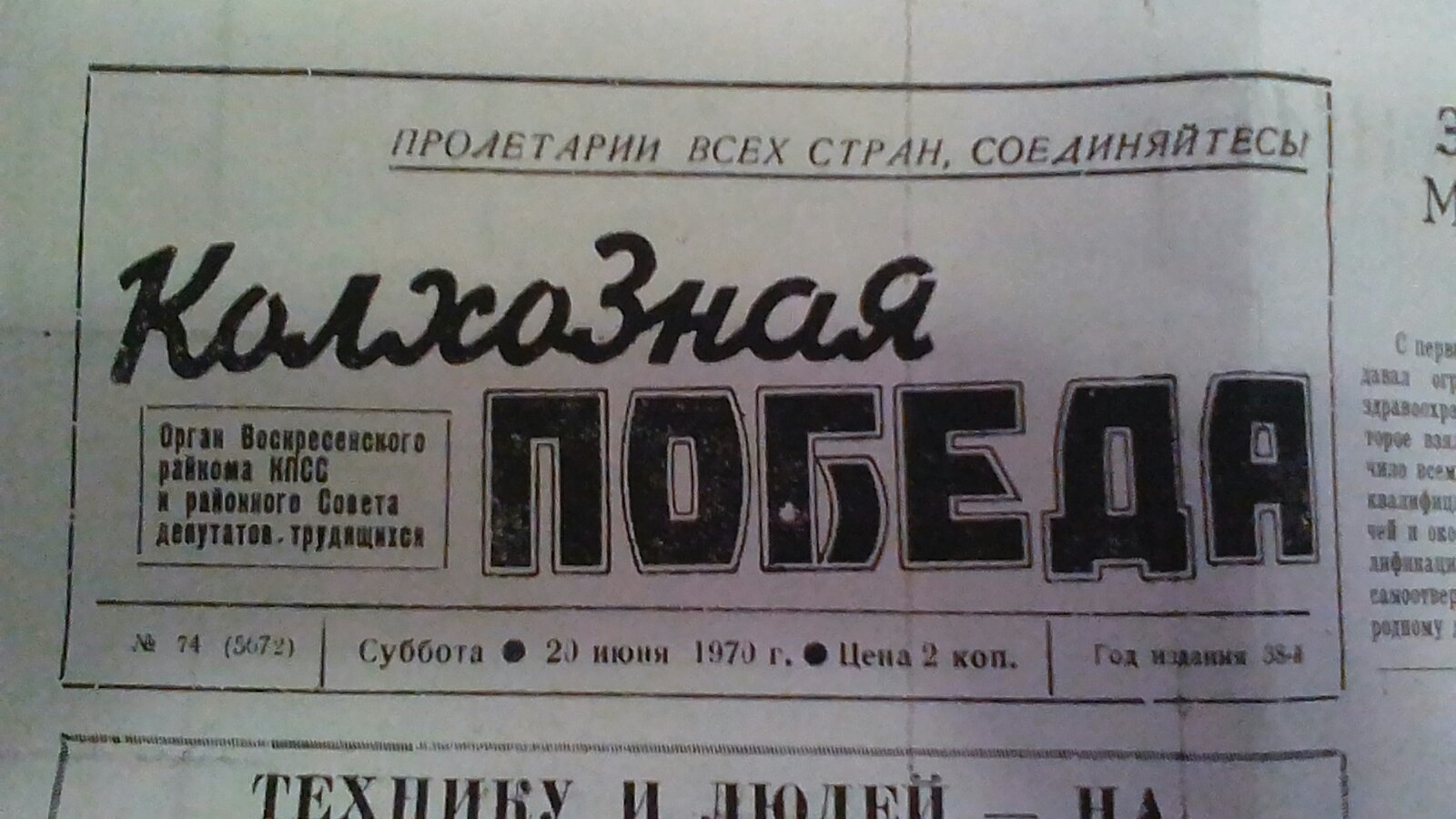 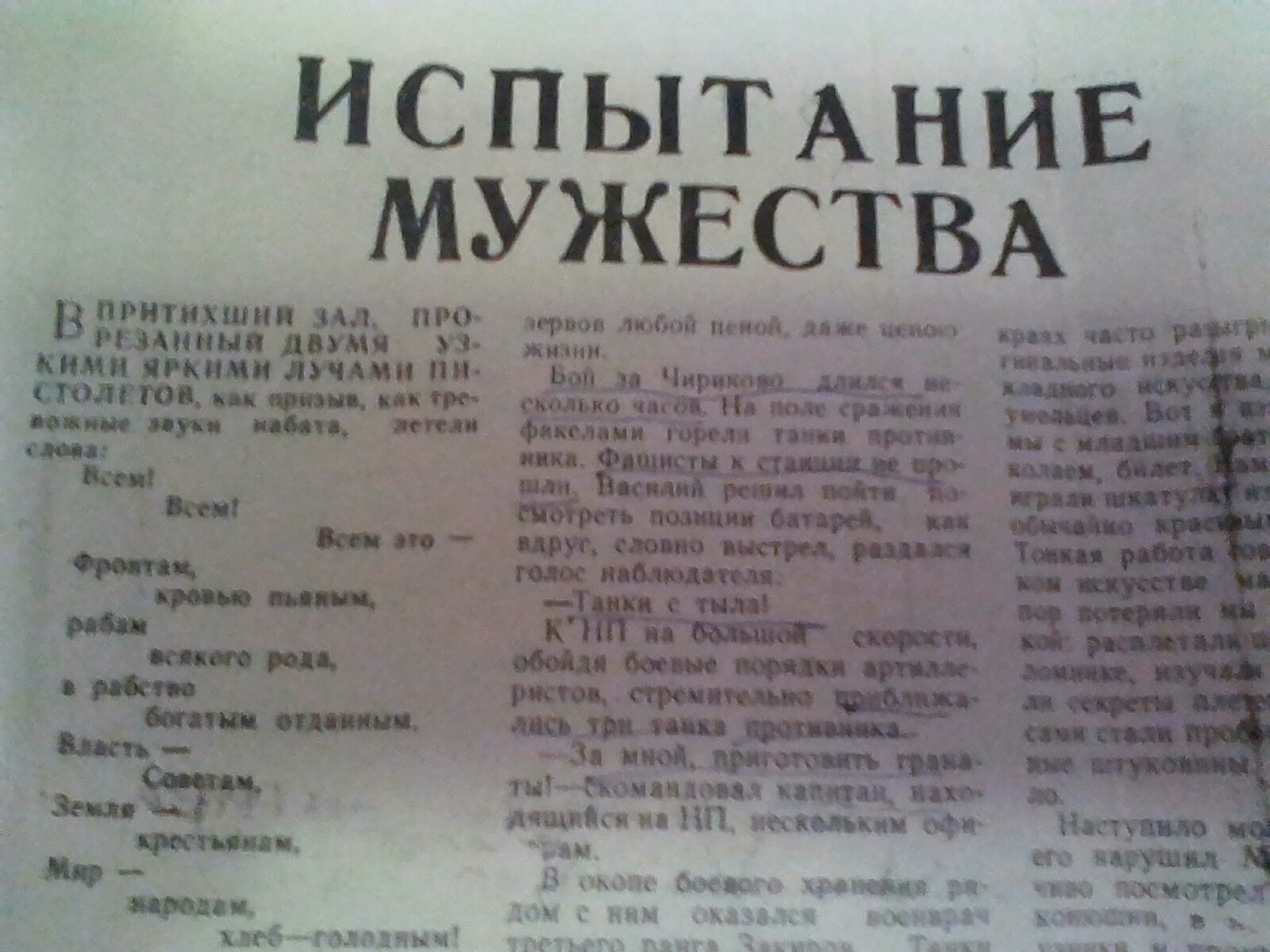 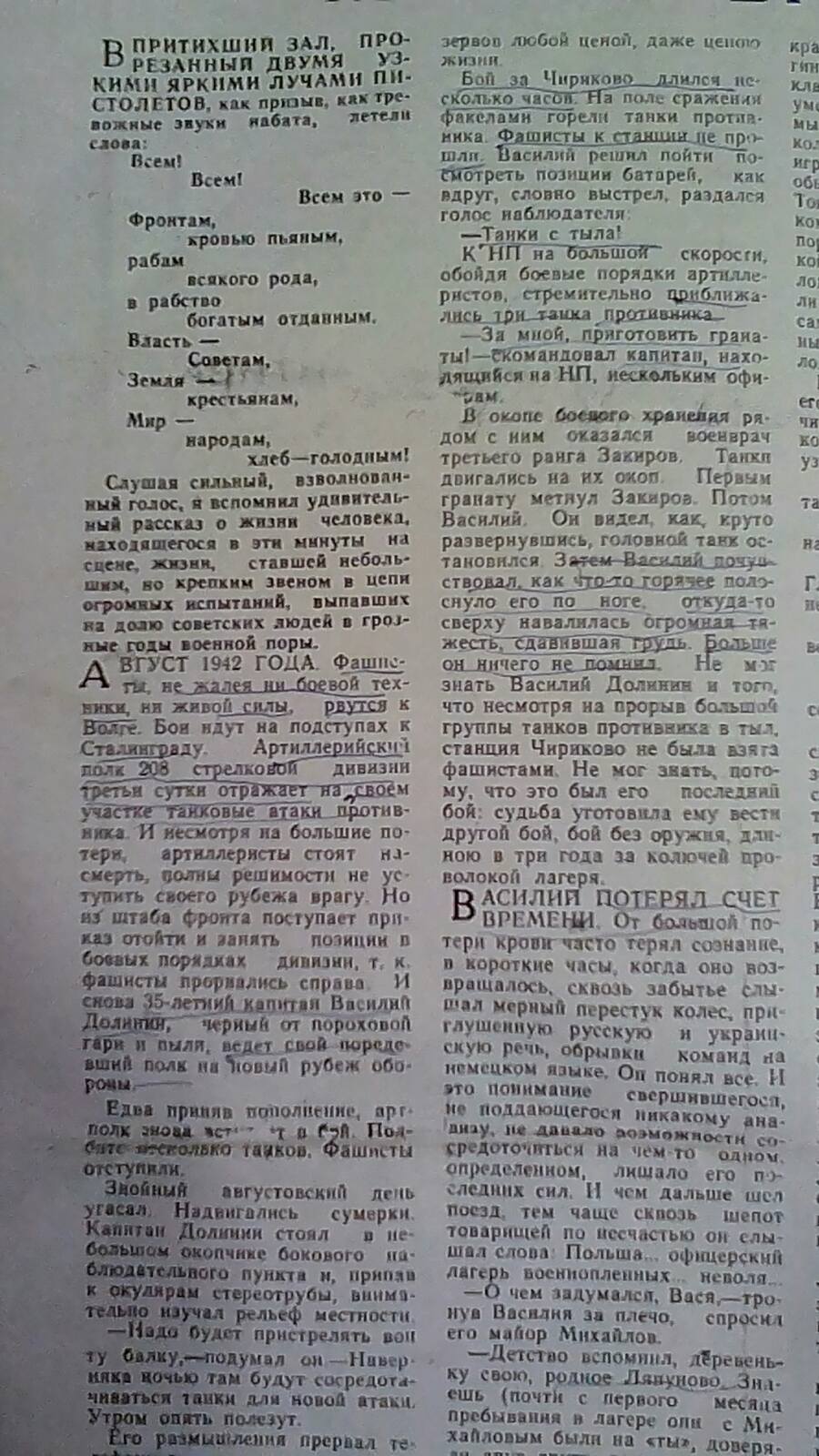 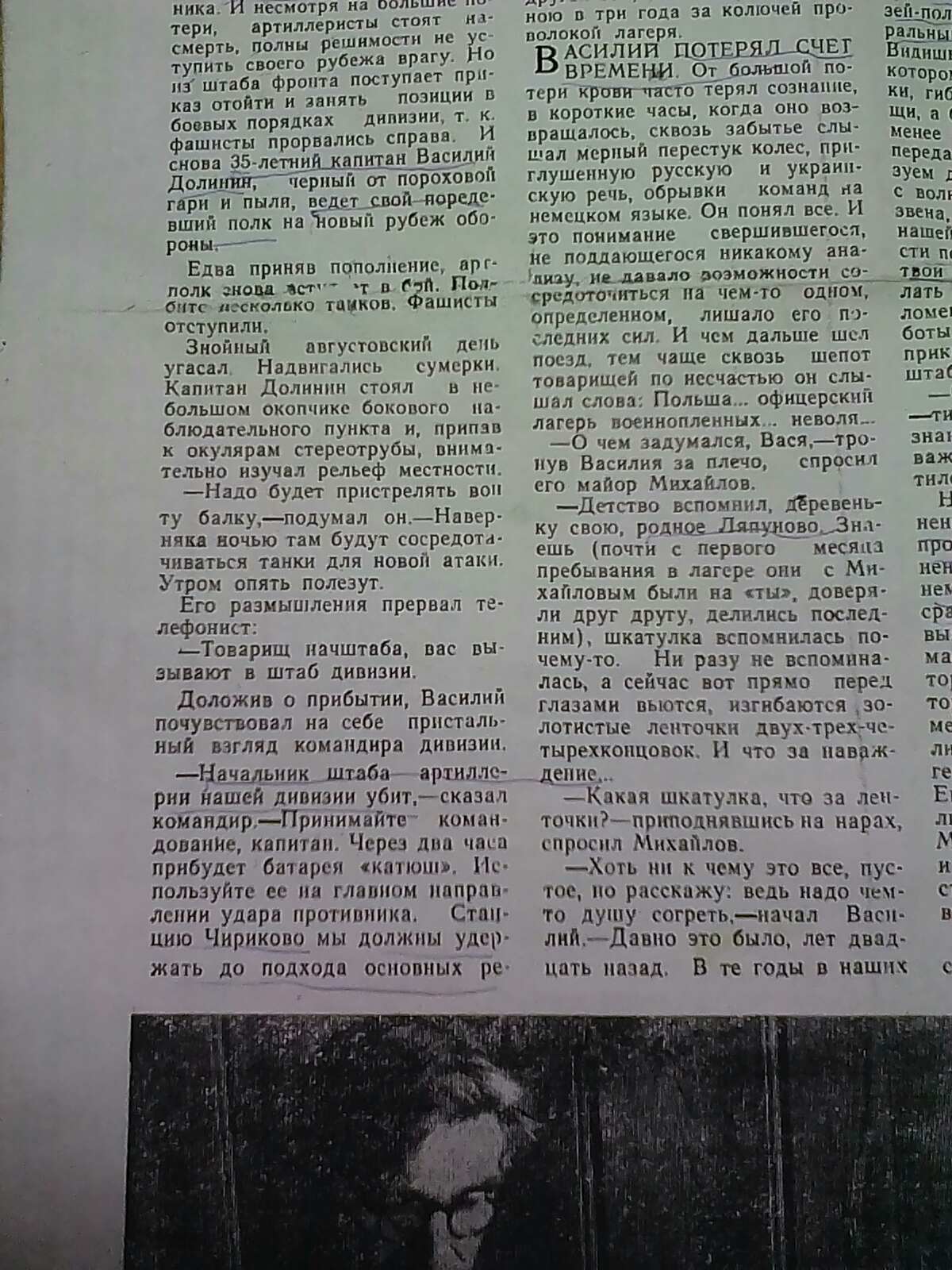 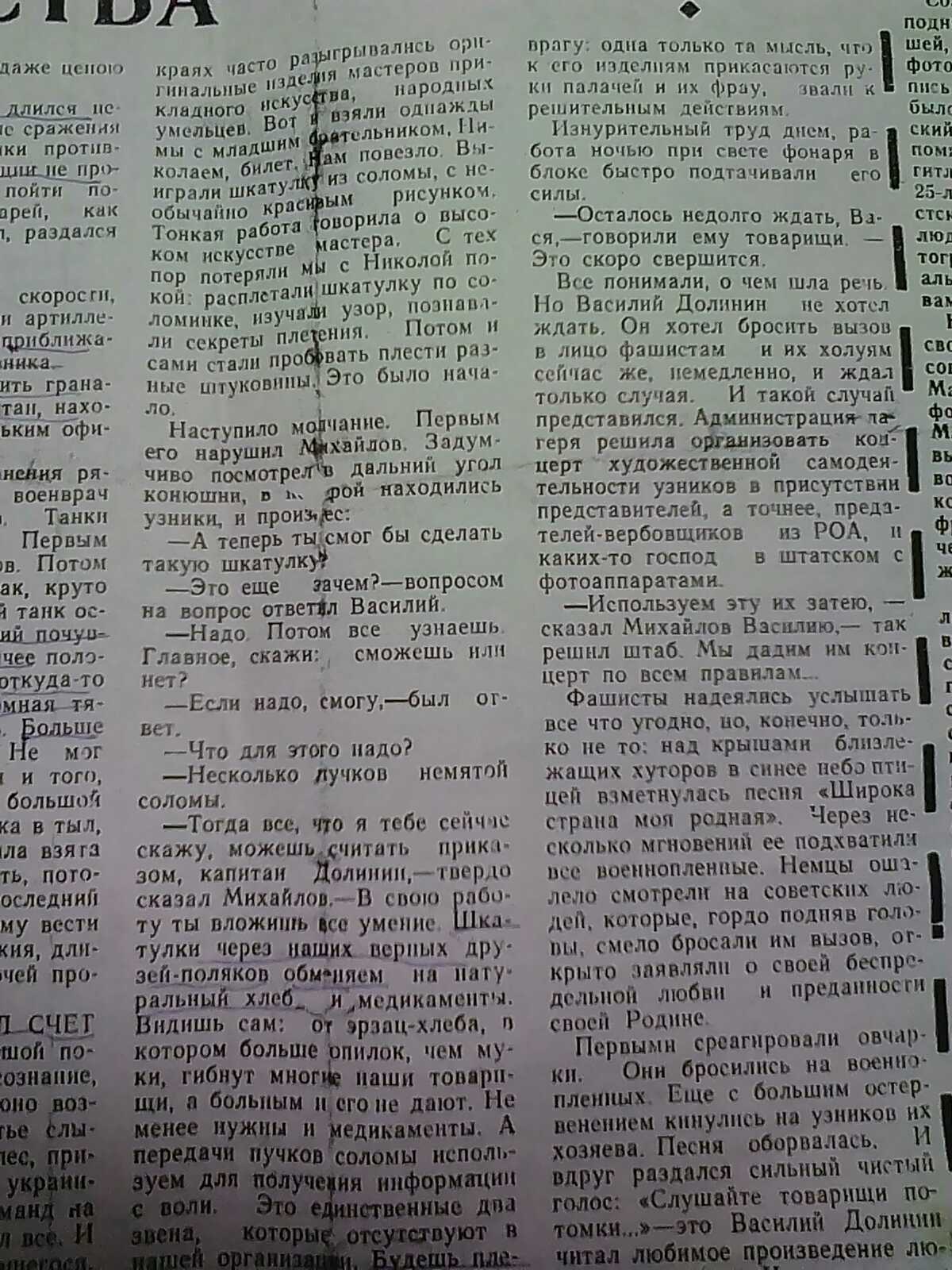 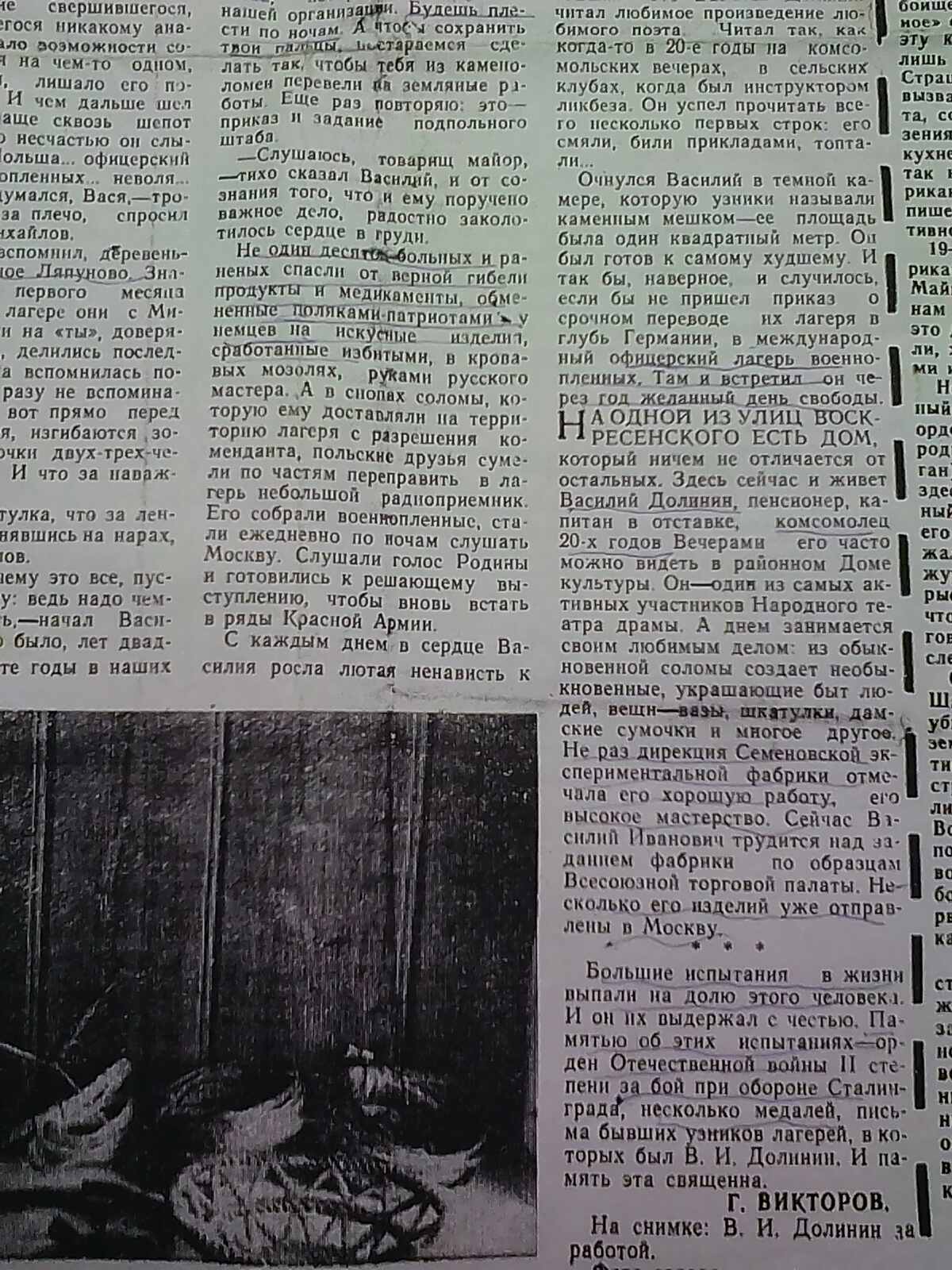 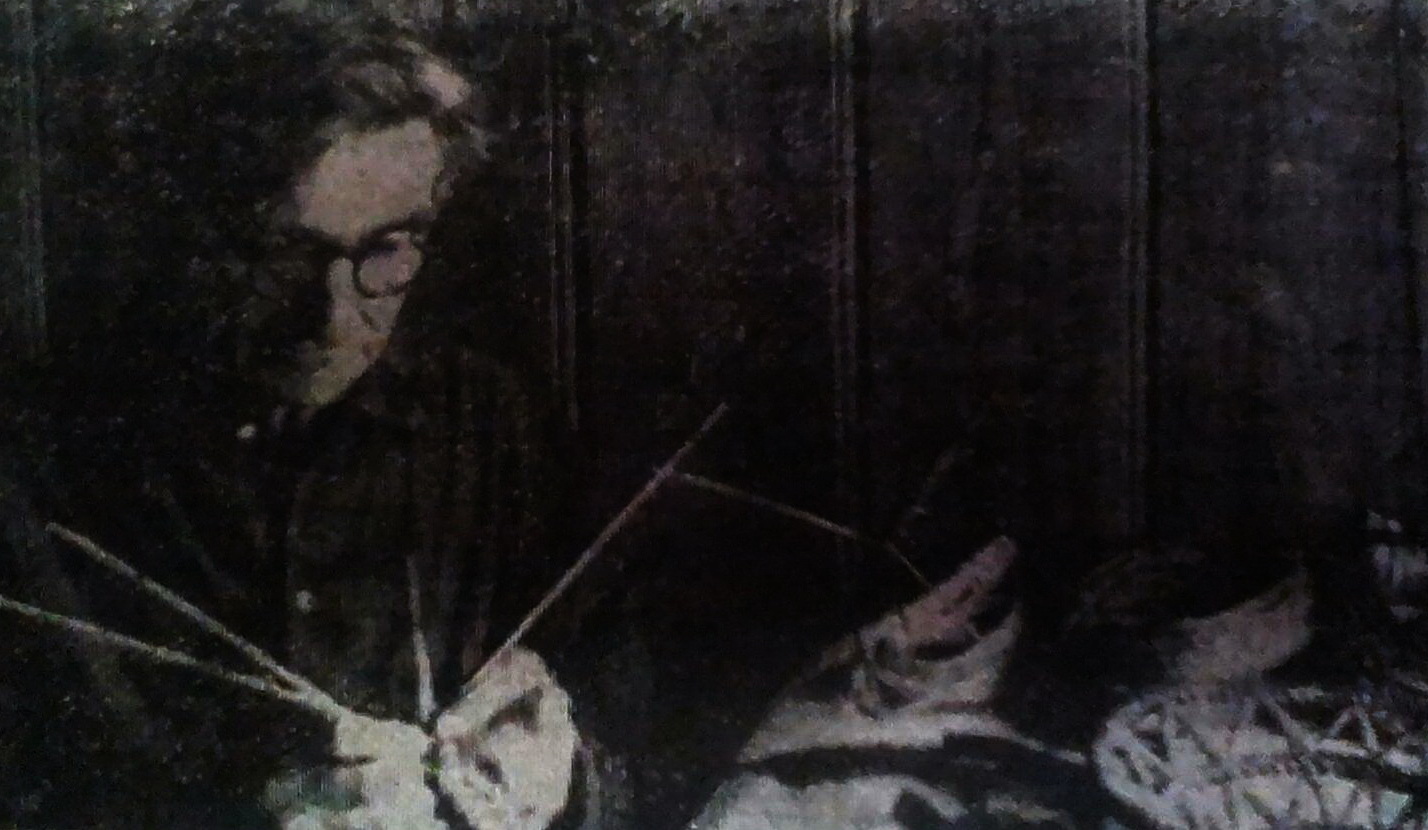 